SYLLABUS FOR THE COURSE: GENDER ECONOMICS – MASTER LEVEL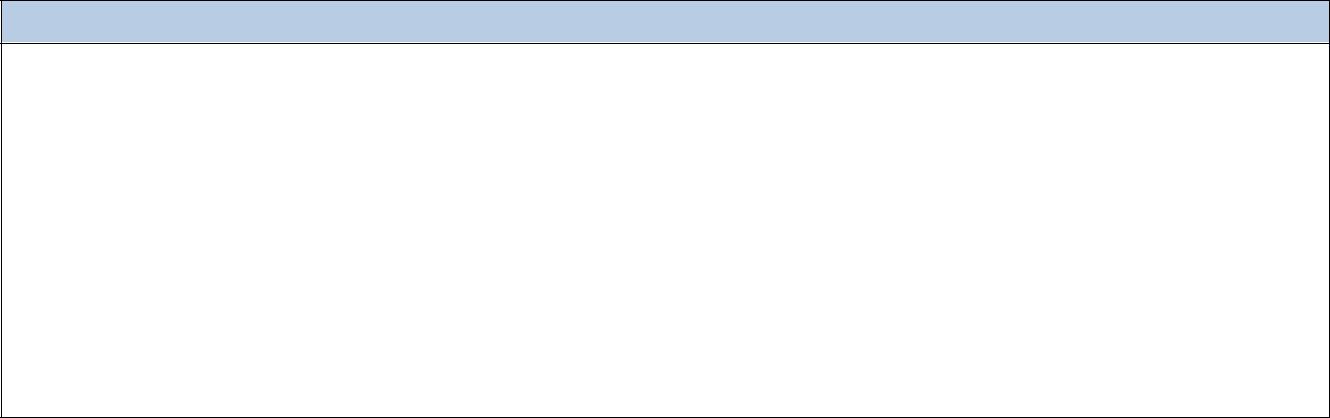 Academic policies and code of conduct:As per the policies and code of conduct of the University of Prishtina, the following are not allowed and penalties apply: Cheating on examinations; Plagiarism; Misrepresentation or falsification of data of an examination; Unauthorized communication during examinations; Knowingly allowing another student to represent your work as his or her own; Forgery, alteration, or knowing misuse of graded examinations, quizzes, grade lists, or official records of documents; Theft or destruction of examinations or papers; Submitting the same work in more than one course; Altering or destroying another student’s work or records, Attempting improperly to influence the award of any credit, grade, or honor; Violation of the rules governing teamwork; Failure to comply with the sanctions imposed under the authority of this code.Basic data for the courseBasic data for the courseAcademic unit:Faculty of Economics, University of PrishtinaTitle of the course:Gender EconomicsLevel:MasterStatus of the course:ElectiveYear of studies:1st  year, 2nd semesterNumber of hours per week:2 hours lecture ECTS credits:4Time/location:Tutor:Prof. Asoc. Ardiana GashiTutor’s contact details:Ardiana.Gashi@uni-pr.eduContent of the courseEconomic outcomes differ substantially by gender. In this course, economic theory and empirical evidence will be used to examine the causes and consequences of gender differences in earnings, labor force participation, occupational choice, earnings, and the division of labor within the household. The effect of government and firm policies on earnings and occupational choice will also be examined. Trends and patterns in gender-related outcomes will be examined over time, across countries, and across age, ethnic, and other vulnerable groups.Course’s objectives:The objective of this course it to equip students with systematic perception of how the gender factor can impact on economic and demographic development. This course is pioneering: it is the first time that such a course has been introduced into the curriculum Kosovo higher educational institution with a focus on economics. Specific objectives of this course are to: Evaluate sources of socio-economic and demographic information for analysing the impact of the gender factor on demographic processes and economic development; Become familiar with theoretical concepts in the area of gender economics; Become familiar with the methodology of gender analysis in economic sciences and research gender analysis indicators; Acquire the skills to conduct gender review of socio-economic and demographic development policies, programs and strategies.The expected outcomes:After successful completion of this course, studentswill be able to:Assess the gender statistics system and to formulate new independent hypotheses when selecting and justifying the impact of gender equality indicators on socio-economic and demographic indicators Understand new scientific problems relating to the interlinkages between gender development and socio-economic and demographic development in non-standard professional situations on which a consensus does not yet exist;Ability to perform a comparative analysis of the processes of gender equality development and the impact of the gender factor on socio-economic and demographic development in the country and worldwide;Ability to track institutional changes, changes in gender development indicators, and the extent of their impact on economic and demographic development; Ability to prepare analytical materials to evaluate measures in the area of gender policy; andCapacity to develop methods of gender review of socio-economic programs, projects and decisions Capacity to apply theoretical knowledge to solve practical problems of rational and efficient use of resources in the implementation of gender policies and gender budgets.will be able to:Assess the gender statistics system and to formulate new independent hypotheses when selecting and justifying the impact of gender equality indicators on socio-economic and demographic indicators Understand new scientific problems relating to the interlinkages between gender development and socio-economic and demographic development in non-standard professional situations on which a consensus does not yet exist;Ability to perform a comparative analysis of the processes of gender equality development and the impact of the gender factor on socio-economic and demographic development in the country and worldwide;Ability to track institutional changes, changes in gender development indicators, and the extent of their impact on economic and demographic development; Ability to prepare analytical materials to evaluate measures in the area of gender policy; andCapacity to develop methods of gender review of socio-economic programs, projects and decisions Capacity to apply theoretical knowledge to solve practical problems of rational and efficient use of resources in the implementation of gender policies and gender budgets.will be able to:Assess the gender statistics system and to formulate new independent hypotheses when selecting and justifying the impact of gender equality indicators on socio-economic and demographic indicators Understand new scientific problems relating to the interlinkages between gender development and socio-economic and demographic development in non-standard professional situations on which a consensus does not yet exist;Ability to perform a comparative analysis of the processes of gender equality development and the impact of the gender factor on socio-economic and demographic development in the country and worldwide;Ability to track institutional changes, changes in gender development indicators, and the extent of their impact on economic and demographic development; Ability to prepare analytical materials to evaluate measures in the area of gender policy; andCapacity to develop methods of gender review of socio-economic programs, projects and decisions Capacity to apply theoretical knowledge to solve practical problems of rational and efficient use of resources in the implementation of gender policies and gender budgets.The students’ workload (hours per semester, ECTS)The students’ workload (hours per semester, ECTS)The students’ workload (hours per semester, ECTS)The students’ workload (hours per semester, ECTS)The students’ workload (hours per semester, ECTS)The students’ workload (hours per semester, ECTS)The students’ workload (hours per semester, ECTS)ActivityActivityActivityActivityWeeksHoursTotalLecturesLecturesLecturesLectures13226Seminars	(theoretical	and practical)Seminars	(theoretical	and practical)Seminars	(theoretical	and practical)Seminars	(theoretical	and practical)Case studiesCase studiesCase studiesCase studiesDirect contact with tutorDirect contact with tutorDirect contact with tutorDirect contact with tutor11313Field researchField researchField researchField researchColloquiumsColloquiumsColloquiumsColloquiums11212HomeworkHomeworkHomeworkHomeworkIndividual study (at library or at home)Individual study (at library or at home)Individual study (at library or at home)Individual study (at library or at home)21530Final preparation for the examFinal preparation for the examFinal preparation for the examFinal preparation for the exam2510EvaluationEvaluationEvaluationEvaluation339Projects, presentation etc.Projects, presentation etc.Projects, presentation etc.Projects, presentation etc.TotalTotalTotalTotal100Teaching methods:Teaching methods:Teaching methods:Teaching methods:Students must attend 2 hours of lectures. During lectures and interactions students will present their work and also engage in discussions. Students will apply knowledge and skills by utilizing real data and assess policies from gender responsive approach. Consultations are offered to students as per the announced schedule. This course contains 60% theory and 40% practical work.Students must attend 2 hours of lectures. During lectures and interactions students will present their work and also engage in discussions. Students will apply knowledge and skills by utilizing real data and assess policies from gender responsive approach. Consultations are offered to students as per the announced schedule. This course contains 60% theory and 40% practical work.Students must attend 2 hours of lectures. During lectures and interactions students will present their work and also engage in discussions. Students will apply knowledge and skills by utilizing real data and assess policies from gender responsive approach. Consultations are offered to students as per the announced schedule. This course contains 60% theory and 40% practical work.Assessment methods:Assessment methods:Assessment methods:Assessment methods:Attendance/In-class Assignments 10%; Homework: / Problem Sets 20%;Research Paper 20%; Final exam 50%.Attendance/In-class Assignments 10%; Homework: / Problem Sets 20%;Research Paper 20%; Final exam 50%.Attendance/In-class Assignments 10%; Homework: / Problem Sets 20%;Research Paper 20%; Final exam 50%.LiteratureLiteratureLiteratureLiteratureLiteratureLiteratureLiteratureBasic literature:Basic literature:Basic literature:Basic literature:Joyce Jacobsen, 2007, The Economics of Gender 3rd Edition, Wiley-Blackwell.ISBN-10: 9781405161824ISBN-13: 978-1405161824Joyce Jacobsen, 2007, The Economics of Gender 3rd Edition, Wiley-Blackwell.ISBN-10: 9781405161824ISBN-13: 978-1405161824Joyce Jacobsen, 2007, The Economics of Gender 3rd Edition, Wiley-Blackwell.ISBN-10: 9781405161824ISBN-13: 978-1405161824Supplementary literatureSupplementary literatureSupplementary literatureSupplementary literatureMukesh Eswaran, 2014, Why Gender Matters in Economics, Princeton University Press.ISBN-10: 0691121737ISBN-13: 978-0691121734Lourdes Beneria, , Günseli Berik, and Maria Floro, 2015, Gender, Development and Globalization: Economics as if All People Mattered,  2nd edition, RoutledgeISBN-10: 0415537495ISBN-13: 978-0415537490Mukesh Eswaran, 2014, Why Gender Matters in Economics, Princeton University Press.ISBN-10: 0691121737ISBN-13: 978-0691121734Lourdes Beneria, , Günseli Berik, and Maria Floro, 2015, Gender, Development and Globalization: Economics as if All People Mattered,  2nd edition, RoutledgeISBN-10: 0415537495ISBN-13: 978-0415537490Mukesh Eswaran, 2014, Why Gender Matters in Economics, Princeton University Press.ISBN-10: 0691121737ISBN-13: 978-0691121734Lourdes Beneria, , Günseli Berik, and Maria Floro, 2015, Gender, Development and Globalization: Economics as if All People Mattered,  2nd edition, RoutledgeISBN-10: 0415537495ISBN-13: 978-0415537490The detailed plan of work:The detailed plan of work:WeekTopicTopicTopicTopicTopicWeek 1Introduction to the economics of genderSubject and methods of gender economics. Gender statistics. System of gender inequality factorsIntroduction to the economics of genderSubject and methods of gender economics. Gender statistics. System of gender inequality factorsIntroduction to the economics of genderSubject and methods of gender economics. Gender statistics. System of gender inequality factorsIntroduction to the economics of genderSubject and methods of gender economics. Gender statistics. System of gender inequality factorsIntroduction to the economics of genderSubject and methods of gender economics. Gender statistics. System of gender inequality factorsWeek 2Economic growth and gender equality. Globalisation of the world economy and gender status. Feminisation of poverty. Women’s contribution to GDPEconomic growth and gender equality. Globalisation of the world economy and gender status. Feminisation of poverty. Women’s contribution to GDPEconomic growth and gender equality. Globalisation of the world economy and gender status. Feminisation of poverty. Women’s contribution to GDPEconomic growth and gender equality. Globalisation of the world economy and gender status. Feminisation of poverty. Women’s contribution to GDPEconomic growth and gender equality. Globalisation of the world economy and gender status. Feminisation of poverty. Women’s contribution to GDPWeek 3Gender inequality in the labour marketGender inequality in the labour marketGender inequality in the labour marketGender inequality in the labour marketGender inequality in the labour marketWeek 4The gender factor in household economics. Distribution of resources and decision-making mechanisms within the householdThe gender factor in household economics. Distribution of resources and decision-making mechanisms within the householdThe gender factor in household economics. Distribution of resources and decision-making mechanisms within the householdThe gender factor in household economics. Distribution of resources and decision-making mechanisms within the householdThe gender factor in household economics. Distribution of resources and decision-making mechanisms within the householdWeek 5The economics of the familyThe economics of the familyThe economics of the familyThe economics of the familyThe economics of the familyWeek 6Poverty and welfare reformPoverty and welfare reformPoverty and welfare reformPoverty and welfare reformPoverty and welfare reformWeek 7Assignment 1Assignment 1Assignment 1Assignment 1Assignment 1Week 8Earnings  gap: Occupational segregationEarnings  gap: Occupational segregationEarnings  gap: Occupational segregationEarnings  gap: Occupational segregationEarnings  gap: Occupational segregationWeek 9Earnings  gap: Human capitalEarnings  gap: Human capitalEarnings  gap: Human capitalEarnings  gap: Human capitalEarnings  gap: Human capitalWeek 10Earnings  gap: Compensating wage differentialsEarnings  gap: Compensating wage differentialsEarnings  gap: Compensating wage differentialsEarnings  gap: Compensating wage differentialsEarnings  gap: Compensating wage differentialsWeek 11Earnings  gap: DiscriminationEarnings  gap: DiscriminationEarnings  gap: DiscriminationEarnings  gap: DiscriminationEarnings  gap: DiscriminationWeek 12Policies: Gender responsive budgetPolicies: Gender responsive budgetPolicies: Gender responsive budgetPolicies: Gender responsive budgetPolicies: Gender responsive budgetWeek 13Policies: Affirmative actions and quotasPolicies: Affirmative actions and quotasPolicies: Affirmative actions and quotasPolicies: Affirmative actions and quotasPolicies: Affirmative actions and quotasWeek 14Gender differences and economic developmentGender differences and economic developmentGender differences and economic developmentGender differences and economic developmentGender differences and economic developmentWeek 15SummarySummarySummarySummarySummary